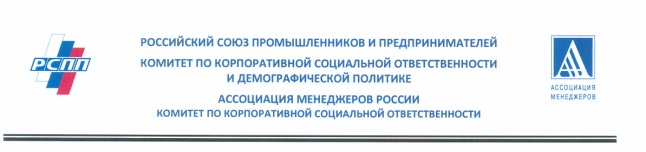     ПРОГРАММА совместного расширенного заседания: «Инструменты оценки ответственной деловой практики: опыт, проблемы, перспективы» 19 декабря 2012г., 10.00, Москва, РСПП, зал «Котельнический»      Партнер мероприятия: Европейский университет в Санкт-Петербурге                                                               Повестка дня      Модераторы: Якобашвили Д.М., Михайлова М.Ю., Феоктистова Е.Н.     ПРОГРАММА совместного расширенного заседания: «Инструменты оценки ответственной деловой практики: опыт, проблемы, перспективы» 19 декабря 2012г., 10.00, Москва, РСПП, зал «Котельнический»      Партнер мероприятия: Европейский университет в Санкт-Петербурге                                                               Повестка дня      Модераторы: Якобашвили Д.М., Михайлова М.Ю., Феоктистова Е.Н.     ПРОГРАММА совместного расширенного заседания: «Инструменты оценки ответственной деловой практики: опыт, проблемы, перспективы» 19 декабря 2012г., 10.00, Москва, РСПП, зал «Котельнический»      Партнер мероприятия: Европейский университет в Санкт-Петербурге                                                               Повестка дня      Модераторы: Якобашвили Д.М., Михайлова М.Ю., Феоктистова Е.Н. 09:40 - 10.00Регистрация участников. Приветственный кофе.Регистрация участников. Приветственный кофе.10:00 - 10:10Открытие заседания. ПриветствиеОткрытие заседания. ПриветствиеЯкобашвили Давид Михайлович - Председатель Комитета, Член Бюро Правления РСППЯкобашвили Давид Михайлович - Председатель Комитета, Член Бюро Правления РСППЗеленин Дмитрий Вадимович - Президент Ассоциации менеджеровЗеленин Дмитрий Вадимович - Президент Ассоциации менеджеров10:10 - 10:20Представление темы и участников                                                                                                     Феоктистова Елена Николаевна -  Директор Центра корпоративной социальной ответственности и нефинансовой отчетности РСПП, Заместитель Председателя Комитета РСПП                                                                                                     Михайлова Марина Юрьевна - Директор Департамента социальной политики УК «Металлоинвест», Председатель Комитета по корпоративной социальной ответственности Ассоциация менеджеров Представление темы и участников                                                                                                     Феоктистова Елена Николаевна -  Директор Центра корпоративной социальной ответственности и нефинансовой отчетности РСПП, Заместитель Председателя Комитета РСПП                                                                                                     Михайлова Марина Юрьевна - Директор Департамента социальной политики УК «Металлоинвест», Председатель Комитета по корпоративной социальной ответственности Ассоциация менеджеров 10:20 - 11:10Рейтинги и индексы КСО и устойчивого развития: обзор мировой практикиРейтинги и индексы КСО и устойчивого развития: обзор мировой практикиСовременные подходы к внешней оценке корпоративного управления и социальной ответственности компании                                                                                                                   Швырков Олег Георгиевич - Директор по корпоративному управлению Департамента корпоративных финансов ZAO Deloitte & Touche CISИндекс ESG S&P DOW JONES: первые результаты нового проекта                                   Кочетыгова Юлия  Владимировна - Старший директор Индексной службы S&P DOW JONESЧем определяется доверие к рейтингам в сфере КСО?                                                                          Хонякова Наталья Валериановна - Именной профессор ОАО «Северсталь», Европейский университет в Санкт-Петербурге, Генеральный директор Международного проектного бюро «Деловая культура»КСО глазами инвесторов: какая нефинансовая информация востребована рынком                                                                                                                          Ракитин Андрей Александрович - Руководитель практики Совета директоров Odgers Berndtson                  11:10 - 11:50Рейтинги КСО в России: зачем и для кого? Проблемы подготовки и восприятия, перспективы развитияРейтинги КСО в России: зачем и для кого? Проблемы подготовки и восприятия, перспективы развитияОценка и рейтинги жизнеспособности бизнеса от "роста" к эффективности"                                                                                                           Мартынов Александр Сергеевич - Директор Эколого - энергетического рейтингового агентства Интерфакс-ЭРА Рейтинг РА «Репутация»                                                                                                                        Николаев Николай Петрович - Генеральный директор РА «РЕПУТАЦИЯ»Лидеры корпоративной благотворительности                                                                        Каминарская Наталья Георгиевна - Исполнительный секретарь Форума Доноров11:50 - 12:05Самооценка компаний в сфере КСО Самооценка компаний в сфере КСО Диагностика и самооценка организации  деятельности компании в соответствии с принципами социальной ответственности на основе положений международного стандарта ISO 26000:2010 «Руководство по социальной ответственности»: рекомендации РСПП и опыт их использования компанией                                                                              Черняховский Иван Олегович - Заместитель начальника управления по связям с общественностью  Сахалин Энерджи Инвестмент Компани Лтд.12:05 – 12:50Независимая оценка корпоративной нефинансовой отчетности                            Независимая оценка корпоративной нефинансовой отчетности                            12:05 – 12:50Как повысить качество информации  в нефинансовых отчетах российских компаний: взгляд международного аудитора                                                                                                                                                     Лещинская Ксения - Партнер, Руководитель группы по предоставлению услуг в области устойчивого развития «Эрнст энд Янг (СНГ) Б.В.»12:05 – 12:50Заверение в системе управления устойчивым развитием                        Скобарев Владимир Юлианович - Партнер, заместитель генерального директора ЗАО «ЭНПИ Консалт»Общественное заверение нефинансовых отчетов: российская практика  Загидуллин  Жан Каримович - Генеральный директор агентства корпоративного развития  "Да - Стратегия"Феоктистова Елена Николаевна - Директор Центра корпоративной социальной ответственности и нефинансовой отчетности РСПП12:50 - 13:00 Подведение итогов Подведение итогов